المحسنات البديعيةهي من الوسائل التي يستعين بها الأديب لإظهار مشاعره وعواطفه ، وللتأثير في النفس ،وهذه المحسنات تكون رائعة إذا كانت قليلة و مؤدية المعنى  الذي يقصده الأديب ، أما إذا جاءت كثيرة ومتكلفة فقدت جمالها و تأثيرها و أصبحت دليل ضعف  الأسلوب ، وعجز الأديب .  تذكر أن : المحسنات  تسمى أيضاً  " الزينة اللفظية - الزخرف  البديعي - اللون البديعي - التحسين اللفظي " .  1 -  الطباق : هو الجمع بين الكلمة وضدها في الكلام الواحد . وهو نوعان  :(أ) - طباق إيجابي : إذا اجتمع في الكلام المعنى وعكسه.مثل :  ( لا فضل لأبيض على أسود إلا بالتقوى ).) قُلِ اللَّهُمَّ مَالِكَ الْمُلْكِ تُؤْتِي الْمُلْكَ مَنْ تَشَاءُ وَتَنْزِعُ الْمُلْكَ مِمَّنْ تَشَاءُ وَتُعِزُّ مَنْ تَشَاءُ وَتُذِلُّ مَنْ تَشَاءُ بِيَدِكَ الْخَيْرُ إِنَّكَ عَلَى كُلِّ شَيْءٍ قَدِيرٌ * تُولِجُ اللَّيْلَ فِي النَّهَارِ وَتُولِجُ النَّهَارَ فِي اللَّيْلِ وَتُخْرِجُ الْحَيَّ مِنَ الْمَيِّتِ وَتُخْرِجُ الْمَيِّتَ مِنَ الْحَيِّ وَتَرْزُقُ مَنْ تَشَاءُ بِغَيْرِ حِسَابٍ) (آل عمران: 26 - 27).(ب) - طباق سلبي :  هو أن يجمع بين فعلين  أحدهما مثبت ، والآخر منفي  ، أو أحدهما أمر و الأخر نهي .مثل :	(قُلْ هَلْ يَسْتَوِي الَّذِينَ يَعْلَمُونَ وَالَّذِينَ لا يَعْلَمُونَ ) (الزمر: من الآية9) 	( فَلا تَخْشَوُا النَّاسَ وَاخْشَوْن) (المائدة: من الآية44).2 - المقابلة : هي أن يؤتى بمعنيين أو أكثر أو جملة ، ثم يؤتى بما يقابل ذلك الترتيب  .مثل :   ( وَيُحِلُّ لَهُمُ الطَّيِّبَاتِ وَيُحَرِّمُ عَلَيْهِمُ الْخَبَائِث)(الأعراف: من الآية157).  (فَأَمَّا مَنْ أَعْطَى وَاتَّقَى * وَصَدَّقَ بِالْحُسْنَى * فَسَنُيَسِّرُهُ لِلْيُسْرَى *  وَأَمَّا مَنْ بَخِلَ وَاسْتَغْنَى *   وَكَذَّبَ بِالْحُسْنَى *  فَسَنُيَسِّرُهُ لِلْعُسْرَى) (الليل من5 : 10 )   (اللهم أعطِ منفقا خلفا و أعطِ ممسكا تلفا) .الأثر الفني للتضاد والمقابلة : يعملان على إبراز المعنى وتقويته وإيضاحه  و إثارة  الانتباه عن طريق ذكر الشيء وضده .تدريبات : استخرج كل طباق أو مقابلة مما يأتي :1 - )وَالَّذِينَ يَدْعُونَ مِنْ دُونِ اللَّهِ لا يَخْلُقُونَ شَيْئاً وَهُمْ يُخْلَقُونَ) (النحل:20). 2 - ) فَأَوْحَى إِلَيْهِمْ أَنْ سَبِّحُوا بُكْرَةً وَعَشِيّاً)(مريم: من الآية11)3 - (فَلِيَضْحَكوا قَليلاً وَلِيَبْكوا كَثيراً) . 4 - (تَحْسَبُهُم جَميعاً وقُلوبُهُمْ شَتَّى) .5 - (وتَحْسَبُهُمْ أيقاظاً وهم رُقودٌ) .6 - (حُفَّتِ الجَنَّةُ بِالمكارِهِ والنَّارُ بِالشَّهوات)7 -  (النَّاسُ نِيام فإذا ماتوا انتَبَهوا) 8 - (كفى بالسَّلامَة داءً) 9 - (إنَّ اللهَ يُبْغِضُ البَخيلَ في حَياتِهِ والسَّخيَّ بَعْدَ موته) 10 - (جُبِلَتْ القُلوبُ على حُبِّ من أحْسَنَ إلَيها وبُغْضِ من أساءَ إلَيها) 11 - (احذَروا من لا يُرْجى خَيْرُهُ ولا يؤْمَنُ شَرُّهُ).12 - يقول الفرزدق (658- 728م ): والشَّيبُ يَنْهُضُ في الشَّبابِ كأنَّهُ **** ليلٌ يَصيحُ بِجانِبَيهِ نَهارُ13 - يقول البُحتري (821- 897م ): وأمَّةٌ كان قُبْحُ الجَوْرِ يُسْخِطها **** دَهراً فأصْبَحَ حُسْنُ العَدْلِ يُرْضيها14 - كتب أحمد حسن الزيات بعد نهاية الحرب العالمية الثانية : " شيَّع الناسُ بالأمسِ عامً ، قالوا إنهُ نهايةُ الحربِ واستقبلوا اليومَ عامًا يقولون إنهُ بدايةُ السَّلْمِ , وما كانتْ تلك الحربُ التي حسِبوها انتهت  ، ولا هذه السلمُ التي زعموها ابتدأتْ ،  إلاّ ظُلْمةً أعقبَها عمَى  ، وإلاّ ظلمًا سَيَعْقُبُهُ دمارٌ " .3 - الجناس :     اتفاق أو تشابه كلمتين في اللفظ واختلافهما في المعنى ، وهو نوعان  :أ   - جناس تام ( موجب) :و هو ما اتفقت فيه الكلمتان في أربعة أمور :  نوع الحروف وعددها وترتيبها وضبطها  مثل :   )وَيَوْمَ تَقُومُ السَّاعَةُ يُقْسِمُ الْمُجْرِمُونَ مَا لَبِثُوا غَيْرَ سَاعَة)(الروم: من الآية55)صليت المغرب في أحد مساجد المغربيقيني بالله  يقيني أَرْضِهم ما دمت في أَرْضِهم. ب -  جناس ناقص (غير تام) : و هو ما اختلف فيه اللفظان في واحد من الأمور الأربعة السابقة  : نوع الحروف وعددها وترتيبها وضبطها  . مثل : الاختلاف في نوع الحروف :  من بحر شعرك أغترف .. وبفضل علمك أعترفالاختلاف في عدد الحروف : فيا راكب الوجناء (الناقة الشديدة)هل أنت عالم **** فداؤك نفسي كيف تلك المعالم الاختلاف في الترتيب  : بيض الصفائح (السيوف)لا سود الصحائف (م صحيفة).الاختلاف في الضبط  : كقول خليل مطران : يا لها من عَبْرَة للمستهام(الهائم)    وعِبْرَة للرائي سر جمال الجناس: أنه يحدث نغماً موسيقياً  يثير النفس وتطرب إليه الأذن  . كما يؤدّي إلى حركة ذهنية تثير الانتباه عن طريق الاختلاف في المعنى، ويزداد الجناس جمالاً إذا كان نابعاً من طبيعة المعاني التي يعبر عنها الأديب ولم يكنْ متكلَّفاً وإلا كان زينة شكلية لا قيمة لها .الخلاصة في سر جماله : أنه يعطي جرساً موسيقياً تطرب له الأذن ويُثير الذهن لما ينطوي عليه من مفاجأة تقوى المعنى .تدريبات على الجناس : عين كل جناس فيما يأتي ، وبين نوعه :1 - قال رسولُ الله  :إنَّ الرفق لا يكونُ في شيءٍ إلا زانهُ ، ولا يُنْزَعُ منْ شيءٍ إلاّ شأنَهُ .2 - : ومن دعائه عليه السلام: (اللهم استر عوراتنا، وآمن روعاتنا)3 - قال أعرابي: (رحم الله امرأً أمسك ما بين فكيه، وأطلق ما بين كفيه)4 - (فاختر لنا حماماً ندخلْهُ، وحجّاماً نستعمله، وليكن الحمام واسع الرقعة، نظيف البقعة، طيب الهواء، معتدل الماء).5 -  (وَلَقَدْ أَرْسَلْنَا فِيهِمْ مُنْذِرِينَ *  فَانْظُرْ كَيْفَ كَانَ عَاقِبَةُ الْمُنْذَرِينَ) 6 - قالت الخنساءُ : إنَّ البكاءَ هوَ الشفا 	 ءُ من الجوى بينَ الجوانِح7 - قال أبو البهاء ُ زهير : أرى قومًا بُليتُ بهم*** نصيبي منهمُ نَصَبِي8  -  قال الشاعر الهادي اليمني : فيا ليالي الرضا علينا عودي *** ليخضر منك عودي9  -  توخَّى حِمامُ الموتِ أوْسطَ صِبيَتَي  ***  فللهِ كيف اختارَ واسِطةَ العِقْدِ ؟‍‍!!10 - " كم من أمير رفعت له علامات *** فلما علا مات "11 - أتظنّ قلباً منك يوماً قد خلا*** وهواك ما بين الضلوع تخلّلا12 - قال أبو الفتح البستي  (؟ - 400 هـ /  ؟ - 1010 م ) : يا من يضيع عمره في اللهو أمسك *** واعلم بأنك ذاهب كذهاب أمسك13 -  قال الشاعر : القَلْبُ منِّيَ صَبُّ  *** والدَّمْعُ مِنِّيَ صَبُّ 14 -  " لا يجلس في الصدر إلا واسع الصدر"15 -  قال الشاعر : عضَّنا الدهرُ بِنابهْ *** ليْتَ ما حلَّ بِنابهْ 16 -  قال الشاعر : عفاء على هذا الزَّمانِ فإنهُ  زَمانُ عقوقٍ لا زَمانُ حقوقِ .17 -  " قبورنا تُبنى ونحن ما تُبنا  يا ليتنا تُبنا من قبل أن تُبنى"18 -  قال سيدنا علي - رضي الله عنه - : الدنيا دار ممر ، والآخرة دار مقر  .19 -  " نعم المال الصالح للرجل الصالح "20 -  " لا تضع يومك في نومك "21 -  " الماء من الأحجار جار "22 -  " ارعَ الجار ولو جار "23 -  " الهوى مطية الهوان"24 -  " اجهل الناس من كان للإخوان مذلاً ، وعلى السلطان مدلاً "25 -  وقال الحريري : لا أُعْطي زمامي من يُخْفرُ ذِمامي [ينقض عهدي] ، ولا أغرِسُ الأيادي. في أرضِ الأعادي. 26- قال الشاعر:         أيها العاذل  في حـبي لها  *** خل نفســـي في هواها  تحترق        ما الذي ضرك مني بعد ما  ***  صار قلبي من هواها تحت رق27 - قال الشاعر:         مات الكرام ومروا وانقضوا ومضوا  *** ومات في أثرهــــــــم تلك الكرامــــات        وخلّفوني في قوم ذوي ســـــــــفه  *** لو أبصروا طيف ضيف في الكرى ماتوا28 - قال الشاعر أبو الفتح البستي (؟ - 400 هـ /  ؟ - 1010 م ) :        فهمت كتابك يا سيدي  *** فهمت ولا عجب أن أهيما29 -  " فلان يضرب في الصحراء فلا يضل ، ويضرب في الهيجاء (الحرب) فلا يكل " .4 - السجع : هو توافق الفاصلتينِ في فِقْرتين أو أكثر في الحرف الأخير.- أو هو توافق أواخر فواصل الجمل [الكلمة الأخيرة في الفقرة]، ويكون في النثر فقط مثل :   (الصوم حرمان مشروع ، وتأديب بالجوع ، وخشوع لله وخضوع ).           (المعالي عروس مهرها بذل النفوس ).قال رسول الله -  - :  [ربّ تَقَبَّلْ تَوْبَتِي، وَاغْسِلْ حَوْبَتي(أي إثمي)، وَأجِبْ دَعْوَتي، وَثَبِّتْ حُجَّتِي ... ] .*  من السجع ما يسمى " الترصيع " ، وهو أن تتضمن القرينة الواحدة سجعتين أو سجعات  كقول الحريري : " فهو يطبع الأسجاع بجواهر لفظه  ، ويقرع الأسماع  بزواجر وعظه "  سر جمال السجع :  يحدث نغماً  موسيقياً يثير النفس وتطرب إليه الأذن إذا جاء غير متكلف .  تذكر : أن الشعر يحْسُنُ بجمال قوافيه، كذلك النثر يَحْسُنُ بتماثل الحروف الأخيرة من الفواصل.أجمل أنواع السجع ما تساوت فقراته مثل : (الحقد صدأ القلوب ، واللجاج سبب الحروب )        (اللجاج : التمادي في الخُصومة)إذا لم يكن هناك سجع بين الجمل يسمى الأسلوب مترسلاً .تدريبات على السجع :1- قال رسول الله - -:"  إنَّ الله حرَّمَ عليكُمْ عقوقَ الأمهاتِ ، ومنْعًا وهاتِ ، ووأدَ البناتِ ، وكرِهَ لكمْ قِيلَ وقالَ ، وكثرةَ السُّؤالِ ، وإضاعةَ المالِ  " متفق عليه .2 - قال أبو عمرو بن العلاء  : " مِمَّا يَدُلَّ على حريَّةِ الرجلِ ، وكرمِ غريزَتِهِ ، حنينُهُ إلى أوطانِهِ ، وتشوُّقُِهُ إلى متقدَّمِ إخوانهِ ، وبكاؤُهُ على ما مضى من زمانِهِ " . 3 - صيام القلب عن الفكر في الآثام ، أفضل من صيام البطن عن الطعام .4 - الحر إذا وعد وَفَى ، وإذا أعان كَفَى ، وإذّا مَلَك عَفَا .5 - الحمد لله القديم بلا بداية ، والباقي بلا نهاية .6 - وسئل حكيم عن أكرم الناس عِشْرة فقال : " مَنْ إذا قَرُب مَنَح ، وإذا بَعُدَ مَدَح ، وإذا ضُويِق سَمح " .7 - قال الحريري : ارتفاعُ الأخطار ِ، باقتحامِ الأَخطار .8 - حامي الحقيقة محمود الخليقة مهدي الطريقة نفاع وضرار .9 - أن الهوى في الحجيج هوى قلوب لا هوى جيوب .5 - التورية : هي ذكر كلمة لها معنيان أحدهما قريب ظاهر غير مقصود والآخر بعيد خفي وهو المقصود و المطلوب ، وتأتي التورية في الشعر و النثر .مثل : قول الشبراوي : فقد ردت الأمواج سائله نهراً .[سائله] : لها معنيان الأول قريب وهو " سيولة الماء " ، ليس المراد .الثاني بعيد و هو  " سائل العطاء " و هو المراد .[نهراً]: لها معنيان الأول قريب وهو " نهر النيل " ، ليس المراد .الثاني بعيد و هو  " الزجر والكف " و هو المراد .أيها المعرض عنا   حسبك الله تعالى [تعالى] : لها معنيان الأول قريب وهو " تعاظم وعلا  " ، ليس المراد .الثاني بعيد و هو  " طلب الحضور " و هو المراد .قال حافظ مداعبا شوقي يقولون إن الشوق نار ولوعة .. فما بال شوقي اليوم أصبح باردا       (شوقي)  شدة الشوق	                  (شوقي)اسم الشاعر      	      غير مقصود		               وهو المقصودفرد عليه شوقي قائلا :وحملت إنسانا وكلبا أمانة .. فضيعها الإنسان والكلب حافظ  .(حافظ )  صانها	 	    (حافظ ) اسم الشاعر      	  غير مقصود		            وهو المقصود النهر يشبه مبردا        فلأجل ذا يجلوا الصدى(الصدى) الصدأ                   ) الصدى)    العطش       	غير مقصود       	                  وهو المقصود      سر جمال التورية : تعمل على جذب الانتباه و إيقاظ الشعور و إثارة الذهن ونقل إحساس الأديب.تدريبات على التورية :1- سأل واحد صديقه : أين أبوك ؟     فقال : (في الفرن). فقال : (حماه الله) !!2 -  (وَالسَّمَاءَ بَنَيْنَاهَا بِأَيْدٍ وَإِنَّا لَمُوسِعُونَ) (الذاريات:47) 3 - وقال نصير الدين الحمامي : 	أبيات شعرك كالقصـور ولا قصور بها يعوق      				ومن العجائب لفظها حر ومعناها  رقيق4 - قال أبو الحسن الجزار:		 كيف لا أشكر الجزارة ما عشت حفاظا وأهجر الآدابا؟وبها صارت الكلاب ترجينني وبالشعر كنت أرجو الكلابا5 -  سنشكر يوم لهو قد تقضّى 	بساقية تقابلنا بنهر6 - الازدواج : هو اتفاق الجمل المتتالية في الطول والتركيب و الوزن الموسيقي بشرط ألا يوجد اتفاق في الحرف الأخير  ، ويأتي في النثر فقط .مثل :	 " حبب الله إليك الثبات ، و زيّن في عينيك الإنصاف ، و أذاقك حلاوة التقوى "                       " لا يترفع عند بني أو زاهد ، ولا ينحط عن دني أو خامل " .قيمته الفنية : مصدر للموسيقى  الهادئة التي تطرب الأذن .7 - مراعاة النظير : وهو الجمع بين الشيء وما يناسبه في المعنى بشرط ألا يكونا ضدين مثل :	سناء تقرأ ورانيا تكتب .                كقوله تعالى: (أولئك الذين اشتروا الضلالة بالهدى فما ربحت تجارتهم وما كانوا مهتدين)                  أكلنا و شربنا .قيمته الفنية : تقوية المعنى ، وتأكيده و نقل إحساس الأديب 8 - التصريع : هو تشابه نهاية الشطر الأول مع نهاية الشطر الثاني في البيت الأول.مثال :  سكت فغر أعدائي السكوتُ		وظنوني لأهلي قد نسيتُ" سر جماله " يحدث نغما موسيقيا يطرب الأذن.9 - حسن التقسيم: هو تقسيم البيت إلى جمل متساوية فى الطول والإيقاع ، ويأتي في الشعر فقط .مثال : الوصل صافية ، والعيش ناغية 	  	والسعد حاشية والدهر ماشينا.             متفرد بصبابتي ، متفرد 		بكآبتي ، متفرد بعنائي." سر جماله " يحدث نغما موسيقيا يطرب الأذن.10 - الالتفات : هو الانتقال من ضمير إلى  ضمير كأن ينتقل من ضمير الغائب إلى المخاطب أو المتكلم  و المقصود واحد كقوله تعالى : )وَيَوْمَ نُسَيِّرُ الْجِبَالَ وَتَرَى الْأَرْضَ بَارِزَةً وَحَشَرْنَاهُمْ فَلَمْ نُغَادِرْ مِنْهُمْ أَحَداً  *  وَعُرِضُوا عَلَى رَبِّكَ صَفّاً لَقَدْ جِئْتُمُونَا كَمَا خَلَقْنَاكُمْ أَوَّلَ مَرَّةٍ بَلْ زَعَمْتُمْ أَلَّنْ نَجْعَلَ لَكُمْ مَوْعِداً) (الكهف47 :48) . فقد تكلم الله عن المشركين بضمير الغائب في قوله : (وحشرناهم ) ثم بضمير المخاطب في قوله : (جئتمونا) . وتكلّم جلّ وعلا عن نفسه فقال : (وحشرناهم) بضمير المتكلم ثم قال: (وعرضوا على ربّك).يقول البارودي : أنا المرء لا يثنيه عن طلب العلا         نعيم ولا تعدو عليه المقافر فقد انتقل الشاعر من ضمير المتكلم [أنا] إلى ضمير الغائب في [يثنيه] سر جمال الالتفات  : إثارة الذهن وجذب الانتباه  ودفع الملل .تدريبات على المحسنات* عيّن المحسن البديعي فيما يأتي :1 - خير أموالك ما كفاك ، وخير إخوانك من واساك2 - المروءة الظاهرة في الثياب الطاهرة3 - وجوه يؤمئذ ناضرة إلى ربها ناظرة4 - قال الحسن البصري : التوبة النصوح أن تبغض الذنب كما أحبـبته ، وتستغفر منه إذا ذكرته 5 - قال " يحيى بن معاذ " : من أحب الجنة انقطع عن الشهوات ، ومن خاف النار انصرف عن السيئات .." .6 - قال علي - رضي الله عنه -  إن أعظم الذنوب ما صغر عند صاحبه7 - من أقوال شوقي في كتاب أسواق الذهب : " ارحم نفسك من الحقد فإنه عَطَب ، نارٌ وأنت الحَطَب " .8 - طرقت الباب حتى كل متني ... فلما كل متني كلمتني9 - فلم تُضع الأعادي قدر شاني ... ولا قالوا فلان قد رشاني10 - من أقوال شوقي في كتاب أسواق الذهب : " الغلط إذا أدرك تبدد، وإذا ترك تعدد " .11 - من أقوال شوقي في كتاب أسواق الذهب : " أصدقاء السياسة أعداء عند الرياسة " .12 - لا يليق بالمحسن أن يعطي البعيد ويمنع القريب.13 - يقول ابن سيرين : "والله لا أبكي على ذنب أذنبته ، ولكن أبكي على ذنب كُنت أحسبه هيّن وهو عند الله عظيم" .14 - الإنسان بآدابه ، لا بزيه وثيابه.15 - سُئِلَ حكيم عن أحق الناس بالكُره قال : " الفقير المختال ، والضعيف الصوَّال ، والغنِّي القوال ".16 - حمل أخي الكِتاب وذهب إلى الكُتّاب .17 - من أطاع غضبه ، أضاع أدبه.18 - والتفت الساق بالساق إلى ربك يومئذ المساق.19 - وهم يحسبون أنهم يحسنون صنعا.20 - من وجد الله فماذا فقد ومن فقد الله فماذا وجد.21 - من طابت سريرته حُمدت سيرته.22 - سلاح اللئام قُبح الكلام.23 - كلُّ شيء يبدأ صغيراً ثم يكبر ؛ إلا المصيبة فإنها تبدأ كبيرة ثم تصغر.24 - كل شيء إذا كثُر رخُص ؛ إلا الأدب إذا كثُر غــــــلا.25 - مَن أطاع هواه أعطى عدوَّه مُناه.26 - خير النوال ما وصل قبل السؤال.27 - من أقوال شوقي في كتاب أسواق الذهب : " الفضائل حلائل، والرذائل خلائل " .28 - الجار للجار وإن جار.29 - اعلم أنّ كفر النعمة لؤم ، وصحبة الجاهل شؤم.30 - من أقوال شوقي في كتاب أسواق الذهب : " من بغى بسلاح الحق بغي عليه بسلاح الباطل " .31 - من أقوال شوقي في كتاب أسواق الذهب : " الأمم بنيان الهمم " .32 - من أقوال شوقي في كتاب أسواق الذهب : " إذا خدع الطبيب المريض أعان الدواء ، وإذا خدع المريض الطبيب أعان الداء " .33 - من أقوال شوقي في كتاب أسواق الذهب : " يهدم الصدر الضيق ما يبني العقل الواسع " .34 - من ردّ النصيحة رأى الفضيحة.35 - للجاهل ثلاث علامات : الغضب على من لا يرضيه ، والفضول بما لا يغنيه ، والحديث بما لا يعينه .36 - من أقوال ابن خلدون : قمة الأدب أن تنصت إلى شخص يحدثك في أمر أنت تعرفه جيداً وهو يجهله  .37 - علامة الصادق مع ربه أن يفرح بالخلوات للطاعات .. كما يفرح العاصي بالخلوات للشهوات .38 - من أقوال الكاتبة أحلام مستغانمي : " يقضي الإنسان سنواته الأولى في تعلّم النطق ، وتقضي الأنظمة العربيّة بقيّة عمره في تعليمه الصمت " . 39 - سئل حاتم الأصم - رحمه الله - كيف تخشع في صلاتك؟فقـــال : " بأن أقوم وأكبر للصلاة .. وأتخيل الكعبة أمام عينيّ والصراط تحت قدمي والجنة عن يميني والنار عن شمالي وملك الموت ورائي وأن رسول الله -  - يتأمل صلاتي وأظنها آخر صلاة فأكبر الله بتعظيم وأقرأ بتدبر وأركع بخضوع وأسجد بخشوع وأجعل صلاتي الخوف من الله والرجاء لرحمته ثم أسلم ولا أدري هل قبلت أم لا .." .40 - من لانت كلمته وجبت محبته.41 - من جاد ساد . ومن ساد قاد . ومن قاد بلغ المراد.42 - الإحسان يقطع اللسان.43 - قال علي بن أبي طالب كرم الله وجهه : صولة الباطل ساعة وصولة الحق إلى الساعة.44 - اللهم أن كنت قد أبليت ، فإنك طالما قد عافيت.45 - سئل حكيم : ما الأصدقاء ؟ قال : نفس واحدة في أجساد متفرقة.46 - ليسَ للّسانِ عِظامُ لكنّهُ يكسرُ العظامَ .47 - زينة الثوب كمّه ، وزينة الإنسان فمه.48 - طعن اللسان كوخز السنان.49 - علاماتُ السَّوطِ تزول، وآثارُ الشتائمِ لا تزول.50 - مَن لانَتْ كلمتُهُ وَجَبَتْ محبَّتُهُ.51 - طولُ اللِّسانِ يُقصِّرُ الأَجَل.52 - صلاح الإنسان في حفظ اللسان.53 - لا تقنع بالشرف التالد ، فذلك الشرف للوالد.54 - من تأنى نال ما تمنى.55 - حب الـظُّـهـور يـقـصم الـظُّـهـور.56 - اللهم اجعل خير عملي ما قارب أجلي.57 - إذا رغبت في المكارم فاجتنب المحارم.58 - من أقوال الصاحب بن عباد :     الضمائر الصحاح أبلغ من الألسن الفصاح.59 - من أقوال الصاحب بن عباد :     دارنا هذه خان يدخلها من وفى ومن خان.60 - قالت الخنساء :    حامي الحقيقة محمود الخليقة مهـ دي الطريقة نفاع وضرار.61 - شربنا ليموناً بعد العصر .62 - قال الشاعر :    إذا ما نازعتك النفس حرصاً **** فأمسكها عن الشهوات أمسك    ولا تحـــــرص ليوم أنت فيه****  وعد فرزق يومك رزق أمسك63 - قال المعتمد ابن عباد يحكي قول جارية له في محنته :    قالتْ لقدْ هِنَّا هُنَا **** موْلايَ أينَ جاهنا    قلتُ لها إلهــــــنا  **** صيَّـــــرنا إلى هُنا64 - قال الشاعر أبو الفتح البستي (؟ - 400 هـ /  ؟ - 1010 م ) :    إلى حتفي سعى قدَمي    ****    أرَى قدَمي أراقَ دَمي    فكـــــــم أنقدُّ منْ ندَمٍ    ****       وليسَ بِنافعٍ ندَمي65 - سائل اللئيم يرجع ودمعه سائل.66 - من وضع نفسه دون قدره رفعه الناس فوق قدره.67 - القلب مني صب **** والدمع مني صب 68 - حُسامُكَ فيهِ للأحبابِ فتحٌ **** ورمحُكَ فيهِ للأعداءِ حتفُ69 - وكم لجباهِ الراغبين إليه **** من مجالِ سجودٍ في مجالس جودِ70 - دوام الحال من المحال.71 - قال عنترة (؟ - 22 ق هـ /  ؟ - 601م ) :  على رأسِ عبدٍ تاجُ عِزٍّ يزينهُ **** وفي رِجْلِ حرّ قيدُ ذُلٍّ يَشينهُ72 - يا من لطفت بحالي قبل تكويني **** لا تجعل النار يوم الحشر تكويني73 - قال لسان الدين بن الخطيب (713 - 776 هـ / 1313 - 1374 م)  :        وكُنّا عِظاماً فصِرْنا عِظاماً **** وكُنّا نَقوتُ فَها نحْنُ قوتْ74 - من أجل الحُب بذرنا الحَب .75 - حكمة : " سرقة الحروف أشد وجعاً من سرقة الألوف " .76 - قال لقمان الحكيم لولده: يا بني.. إذا افتخر الناس بحسن كلامهم فافتخر أنت بحسن صمتك.77 - " لا يجب أن تقول كل ما تعرف .. ولكن يجب أن تعرف كل ما تقول " .78 - تذكر دائماً … انك ولدت باكياً والناس يضحكون ، واعمل صالحاً .. لتموت ضاحكاً والناس يبكون .79 - لا تعاشر نفسا شبعت بعد جوع فإن الخير فيها دخيل وعاشر نفسا جاعت بعد شبع فإن الخير فيها أصيل .80 -" من عرف نفسه بعد جهل وجدها ومن جهل نفسه بعد معرفة فقدها " أحمد شوقي 81 - اللهم من نام على ضيق فأيقظه على فرج .. ومن نام على حزن فأيقظه على فرح .. ومن نام على عسر فأيقظه على يسر . 82 - اللهم إني أعوذ بك أن أضِل أو أضَل أو أزِل أو أزَل أو أظلِم أو أظلَم أو أجهلَ أو يجهَل علي .. آمين 83 - اللهم اجعلنا أغنى خلقك بك وأفقر عبادك إليك وهب لنا غنى لا يطغينا وصحة لا تلهينا وأغننا اللهم عما سواك .83 - مر أحد السلف برجل يشوي لحماً فبكى فقال : مالك تبكي أمحتاج للحم؟ قال : لا ، ولكن أبكي على ابن آدم يدخل الحيوان النار ميتاً وابن آدم يدخلها حياً .  84 - من أقوال شوقي في كتاب أسواق الذهب : " قد يداويك من المرض اتقاؤه، ولا ينجيك من الموت إلا لقاؤه " .85 - اللهمَّ احفظ لساني من الاغتياب وارزقني قلباً خاشعاً توَّاب إنك أنت العزيز الوَّهاب .86 - ذكر الله دواء وذكر الناس داء .الإيجاز و الإطناب1 -  الإيجاز : هو التعبير عن الأفكار الواسعة و المعاني الكثيرة  بأقل عدد من الألفاظ .وهو نوعان : أ -  إيجاز بالحذف : ويكون بحذف كلمة أو جملة أو أكثر مع تمام المعنى .مثل :        و جاهدوا في × الله حق جهاده . 		أي في سبيل الله .و اسأل × القرية 			أي أهل القرية . خلقت  × طليقاً				أي خلقك الله طليقاً .ب -  إيجاز بالقصر : ويكون بتضمين العبارات القصيرة معاني كثيرة من غير حذف  مثل : قال تعالى: " أَلاَ لَهُ الْخَلْقُ وَالأَمْرُ " العبارة توضح معاني كثيرة تتعلق بالخالق و عظمته و قدرته و وحدانيته .... إلخ  ." ولكم في القصاص حياة " العبارة توضح معاني كثيرة من تخويف للقاتل و حقن للدماء و شعور بالأمن والأمان ...إلخ . قال الرسول - - : إذا لم تستح فاصنع ما شئت !! رواه البخاري.وفي قول الرسول  ( إذا لم تستح فاصنع ما شئت) ، الكثير من المعاني التي يحملها ذلك الأمر التهديدي، ومعناه أنه إذا انتزع الحياء من نفس الإنسان فقد يعمد إلى عمل الفواحش والمنكرات بأنواعها، سراً وجهراً ، قولاً وعملاً ، ولكن العاقل يدرك أن وراء هذا القول ما وراءه من تهديد ووعيد، فيمن يقدم على ذلك، فالحساب أمامه والعقاب ينتظره.جاء في رسالة الرسول - - إلى كسرى : أسلم تَسْلَمْ  .رواه البخاري.وفي قول الرسول ( أسلم تسلم) غاية الإيجاز، ومنتهى الاختصار، فمعنى هاتين الكلمتين : اعرف الإسلام ،وادخل فيه، وسلِّم أمرك للَّه، بالانقياد له بالطاعة والخلوص من الشرك، فإن تحقق ذلك سلمت نفسك من العذاب وسلطانك من الانهيار .... إلخهام جداً :الفرق بين نوعي الإيجاز، هو أن إيجاز القصر يُقدَّر فيه معان كثيرة ، أمَّا إيجاز الحذف فغايته هي  اختصار الكلام وقلة ألفاظه.سر جمال الإيجاز : إثارة العقل  وتحريك الذهن ، وإمتاع النفس .2 - الإطناب : هو أداء المعنى بأكثر من عبارة سواء أكانت الزيادة كلمة أم جملة بشرط أن تكون لها فائدة (كالرغبة في الحديث مع المحبوب - أو التعليل ، أو الاحتراس، أو الدعاء - أو التذييل - أو الترادف - أو ذكر الخاص بعد العام - أو التفصيل بعد الإجمال) فإذا خلت الزيادة من الفائدة فلا يسمى الكلام معها إطناباً ، بل تطويلاً أو حشواً  لا داعي له، وهو مذموم  .من صـــور الإطناب : 1 - إطناب عن طريق ذكر الخاص بعد العام :للتنبيه على فضل الخاص  (تَنَزَّلُ الْمَلائِكَةُ وَالرُّوحُ فِيهَا بِإِذْنِ رَبِّهِمْ مِنْ كُلِّ أَمْرٍ) (القدر:4) .فقد خص الله - سبحانه وتعالى - الروح بالذكر ، وهو جبريل مع أنه داخل في عموم الملائكة تكريماً  و تشريفاً له .2 - إطناب عن طريق ذكر العام بعد الخاص ؛ لإفادة العموم مع العناية بشأن الخاص .  (رَبَّنَا اغْفِرْ لِي وَلِوَالِدَيَّ وَلِلْمُؤْمِنِينَ يَوْمَ يَقُومُ الْحِسَابُ) (إبراهيم:41). 3 -  إطناب عن طريق الاعتراض بالشكر والدعاء : وصل أبي -  و الحمد لله -  من السفر سالماً .ابني - حفظه الله - الأول على مدرسته .4 - إطناب عن طريق الاعتراض  بالاحتراس : ويأتي لمنع الفهم الخاطئ .كقول الرسول : (المُؤْمِنُ القَوِيُّ خَيْرٌ وَأحَبُّ إلى اللَّهِ تَعالى مِنَ المُؤْمِنِ الضَّعِيفِ، وفي كُلٍّ خَيْرٌ) : فقول الرسول (وفي كُلٍّ خَيْرٌ) احتراس جميل حتى لا يتوهم القارئ أن المؤمن الضعيف لا خير فيه  و كقوله تعالى: (إِذَا جَاءَكَ الْمُنَافِقُونَ قَالُوا نَشْهَدُ إِنَّكَ لَرَسُولُ اللَّهِ وَاللَّهُ يَعْلَمُ إِنَّكَ لَرَسُولُهُ وَاللَّهُ يَشْهَدُ إِنَّ الْمُنَافِقِينَ لَكَاذِبُونَ) (المنافقون:1) فقوله تعالى { وَاللَّهُ يَعْلَمُ إِنَّكَ لَرَسُولُهُ }إطناب جيء به للاحتراس .5 - إطناب للرغبة في إطالة الحديث مع المحبوب  : كقوله تعالى: ( وَمَا تِلْكَ بِيَمِينِكَ يَا مُوسَى  *  قَالَ هِيَ عَصَايَ أَتَوَكَّأُ عَلَيْهَا وَأَهُشُّ بِهَا عَلَى غَنَمِي وَلِيَ فِيهَا مَآرِبُ أُخْرَى) (طه 17 :18 ) . في المثال السابق بسط سيدنا موسى الكلام تلذُّذاً بالحديث مع الله ، فهو يكلم رب العزة ويسعد أعظم سعادة بهذه المنزلة لذلك أطال مع أنه كان يكفيه أن يقول (هِيَ عَصَايَ أَتَوَكَّأُ).6 - إطناب عن طريق التعليل :  كقوله تعالى:) وَاصْبِرْ عَلَى مَا أَصَابَكَ إِنَّ ذَلِكَ مِنْ عَزْمِ الْأُمُورِ)(لقمان: من الآية17)7 - إطناب عن طريق التفصيل بعد الإجمال : كقول الرسول : { بُنِيَ الْإِسْلَامُ عَلَى خَمْسٍ : شَهَادَةُ أَنْ لَا إلَهَ إلَّا اللَّهُ , وَأَنَّ مُحَمَّدًا رَسُولُ اللَّهِ , وَإِقَامُ الصَّلَاةِ , وَإِيتَاءُ الزَّكَاةِ , وَحَجُّ الْبَيْتِ , وَصَوْمُ رَمَضَانَ } .8 - إطناب عن طريق الترادف : مثل : القومية العربية ليست طريقاً مبهماً غامضاً .9 - إطناب عن طريق التكرار : ويأتي لتقرير المعنى . كقوله تعالى  :)  فَإِنَّ مَعَ الْعُسْرِ يُسْراً  *   إِنَّ مَعَ الْعُسْرِ يُسْراً) (الشرح 5: 6) 10 - إطناب عن طريق التذييل : و يأتي بعد تمام المعنى كحكمة مؤكدة للمعنى قبلها .مثل : ( حكم على المتهم بالبراءة ، والعدل أساس الملك ). أو (وقل جاء الحق وزهق الباطل , إن الباطل كان زهوقاً).ثوابت بلاغية1 - استخدام الجملة الاسمية يدل دائماً على الدوام والثبات  . مثل : الحق قوة .2- استخدام الجمل الاعتراضية يفيد التوكيد ويُسمى " إطناباً بالاعتراض ". مثل :  " خرج أخي من المشفى -  والحمد لله - معافى " .3 - استخدام اسم الإشارة ( تلك - ذلك ) يفيد : التعظيم وسمو المكانة . مثل : " ذلك الكتاب لا ريب فيه " ، وأحيانا يفيد التحقير ويُفهم ذلك من السياق . مثل : " تلك أفعالكم الدنيئة فانتظروا عقاب الله " .4 - استخدام(إن الشرطية) يدل على الشك والتقليل . مثل : " أفلح إنْ صدق " .  واستخدام (إذا الشرطية) يدل على اليقين والتوكيد  مثل : " إذا البواخر رنت " .. 5 - استخدام الفعل الماضي يدل على التحقق والثبوت  . مثل : " قد أفلح المؤمنون " .6 - استخدام المضارع واسم الفاعل يدلان على التجدد والاستمرار واستحضار الصورة  . مثل : " إنما يخشى الله من عباده العلماء" .7 -  صيغ المبالغة تفيد الكثرة والزيادة في الصفة . مثل : " المؤمن صبور جسور " .8 -  التقديم (تقديم مفعول على فاعل أو خبر على مبتدأ أو جار ومجرور) يفيد دائما الاهتمام بالمتقدم والتوكيد والتخصيص .مثل : "  إنما يخشى اللهَ من عباده العلماءُ ، أو في التأني السلامة " .9 - العطف بالفاء يفيد السرعة والترتيب والتعقيب . مثل : شاكٍ إلى البحر اضطراب خواطري فيجيبني برياحه الهوجاء.10 - تعدد العطف يفيد التنويع والتعدد  . مثل : (المؤمن لا يهمزُ ولا يغمزُ ولا يلمزُ) .11-  (قد + فعل ماض) تفيد التحقيق والتأكيد. مثل : " قد أفلح المؤمنون " .12-  (قد + فعل مضارع) تفيد الشك . مثل : " قد ينجح  أحمد " .13 - التكرار يفيد التوكيد . مثل : ( فَإِنَّ مَعَ الْعُسْرِ يُسْراً * إِنَّ مَعَ الْعُسْرِ يُسْراً ).14 - أي نداء لله تعالى يكون غرضه البلاغي : التعظيم  . مثل : " إلهى أنت جاهي – اللهم اغفر لنا " .15 - حذف المبتدأ يسمى إيجازاً بالحذف ، ويدل دائما على الاهتمام بالخبر وإثارة الذهن . مثل : شاكٍ إلى البحر . -  صغيران ضلا عن أهلهما . 16 - حذف حرف النداء يدل على قرب المنادى من النفس وإظهار الحب غالباً . مثل : " بني ، تمسك بالفضائل واجتنب الرذائل " .17 - الاستعارة التصريحية لا تكون إلا في الأسماء ولا تأتي في الأفعال . مثل : " أحرام على بلابله (أبناء الوطن) الدوح (الوطن)  ** حلال للطير من كل جنس (الأجانب والغرباء)  18 - أي أسلوب يشتمل على (أمر -  نهي -  استفهام -  نداء -  تمني) يُسمى أسلوباً إنشائياً , وغير ذلك يُسمى الأسلوب خبرياً  . 19 - أي أسلوب خبري يبدأ بـ ( أنا - نحن ) يكون غرضه البلاغي : الفخر  . مثل : " أنا المصري ميراثي عريق .." .20 - أي استفهام بالهمزة + نفي (ألم - أليس ) غرضه البلاغي : التقرير  . مثل : " ألم نشرح لك صدرك - أليس الله بأحكم الحاكمين " .21 - الاستفهام الذي تكون إجابته (لا) غالباً غرضه البلاغي : النفي . مثل : " هل من خالق غير الله " . 22 - أي أمر أو نهي لله تعالى يكون غرضه البلاغي :  الدعاء .مثل : " ربنا اغفر لنا ، و لا تؤاخذنا إن نسينا أو أخطأنا " .23 - أي أمر أو نهي لغير العاقل يكون غرضه البلاغي غالباً : التمني  .  24 - أي أمر أو نهي من كبير لصغير يكون غرضه البلاغي : النصح والإرشاد والحث  . مثل : " احفظ الله يحفظك " . 25 - أي أمر أو نهي من صغير لكبير يكون غرضه البلاغي : الرجاء  .  26 - أي أمر أو نهي لمساو ٍ لك في المنزلة يكون غرضه البلاغي : الالتماس إذا كنت أنت المستفيد . مثل : يا صاحبيّ تقصيا نظريكما " .27 - أي أسلوب يشتمل على دعاء بالخير أو الشر يُسمى : أسلوب خبري لفظا إنشائي معنى غرضه البلاغي : الدعاء  .   مثل : " جزاك ربك خيراً -  فرحمة الله على شاعر مات قتيلاً .." . أسئلة الامتحانات الهامةس1 : ما نوع الأسلوب في الأبيات ؟ و ما غرضه البلاغي ؟ جـ : للإجابة عن هذا السؤال تذكر أن الأساليب ثلاثة أنواع : 1 -  الأسلوب الخبري ، وغرضه : تقرير المعنى  وتوضيحه ؛ لأنه يعرض حقائق، وهذا له تأثيره في العقل مع ما تفهمه من معنى الأبيات 2 -  الأسلوب الإنشائي ، وغرضه : الإقناع و إثارة ذهن المخاطب .تذكر الأساليب الإنشائية نوعان : طلبية :  و هي  الأمر والنهى والاستفهام والنداء والتمني  .غير طلبية :  و هي  التعجب والقسم والمدح والذم.غير ذلك فالأسلوب خبري . . و يجمع الكاتب بين الأسلوب الخبري و الأسلوب الإنشائي ؛ ليجعل القارئ يشاركه أفكاره ومشاعره ، وليثير ذهنه و انتباهه  وليبعد عنه الملل . 3 -  أسلوب خبري  لفظاً إنشائي معنى ، وغرضه : الدعاء . مثل : (جزاك الله خيراً)س2 : هات من الأبيات لونا بيانيا ومحسنا بديعيا ، وفصلهما . جـ : للإجابة عن هذا السؤال تذكر أن اللون البياني هو : التشبيه - الاستعارة -  الكناية - المجاز. وتفصيل الصورة يكون بذكر نوعها ، وسر جمالها والإيحاء فيها إن وجد .المحسن البديعي وتبحث عن : (الطباق - المقابلة - الجناس - التورية -التصريع " في البيت الأول فقط "  -  حسن تقسيم ...) . س3 : ما الفكرة العامة التي يناقشها الشاعر في الأبيات ؟جـ : للإجابة عن هذا السؤال ضع عنواناً للأبيات من خلال فهمك لما تتحدث عنه . س4 : لماذا آثر الشاعر الأسلوب الخبري في الأبيات ؟ جـ : للإجابة نقول : آثر الشاعر الأسلوب الخبري في الأبيات لأنه يفيد التقرير  و التوضيح  و الشاعر يتحدث عن حقائق واقعة لا مجال للشك فيها  يفيد معها استخدام الأسلوب الخبري .س5 : لماذا لجأ الشاعر إلى الأسلوب الإنشائي ؟جـ :  لجذب انتباه السامع ، وإثارة ذهنه و تشويقه .س6 : ما العاطفة المسيطرة على الشاعر في الأبيات ؟جـ : للإجابة عن هذا السؤال تذكر أن العاطفة هي المشاعر و الأحاسيس التي سيطرت على الشاعر تجاه الفكرة  و تتضح من خلال ألفاظه وصوره المعبرة ، هي إما فرحة - حزن -  فخر - حب  - دعوة إلى الكفاح ... إلخ .            س7 : للعاطفة المسيطرة على الشاعر أثرها في اختيار الألفاظ ؟جـ : للإجابة عن هذا السؤال نقول : أن الشاعر سيطرت عليه عاطفة قوية هي ------  وقد ظهر أثر هذه العاطفة في اختياره  لألفاظه الموحية ومنها :------،-----س8 : من أين تنبع الموسيقى ؟  أو اعتمد الشاعر على الموسيقى لإظهار فكرته . وضح مصدر الموسيقى .جـ : للإجابة عن هذا السؤال تذكر أن الموسيقى نوعان : ظاهرة  وخفية .الموسيقى الظاهرة تنقسم إلى : - داخلية و تأتي من المحسنات البديعية . - خارجية وتأتي من الوزن والقافية أما الموسيقى الخفية : فتنبع من ترابط الأفكار وتسلسلها  - جمال الألفاظ وقوة إيحائها  جمال الخيال و روعته .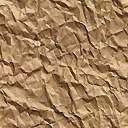 